UNIDA 2: LA ACCIÒN Y EL VERBO Lee los siguientes verbos: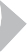 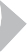 comes	voy a cantar	escribiré	amé	    trabajo      gané		viviré		estudié	contestoEscriba, en la columna correspondiente, los verbos 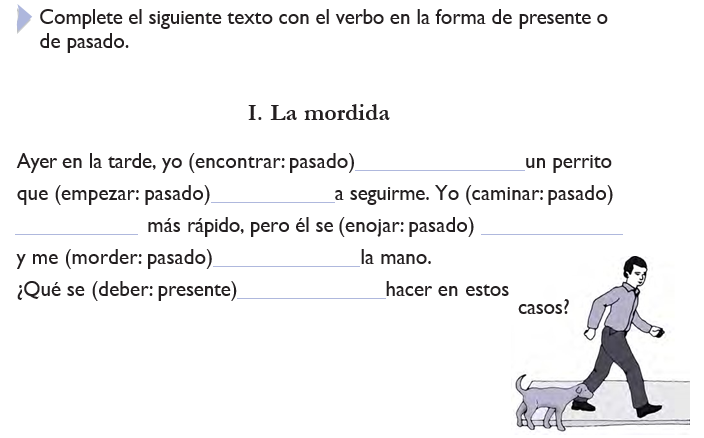 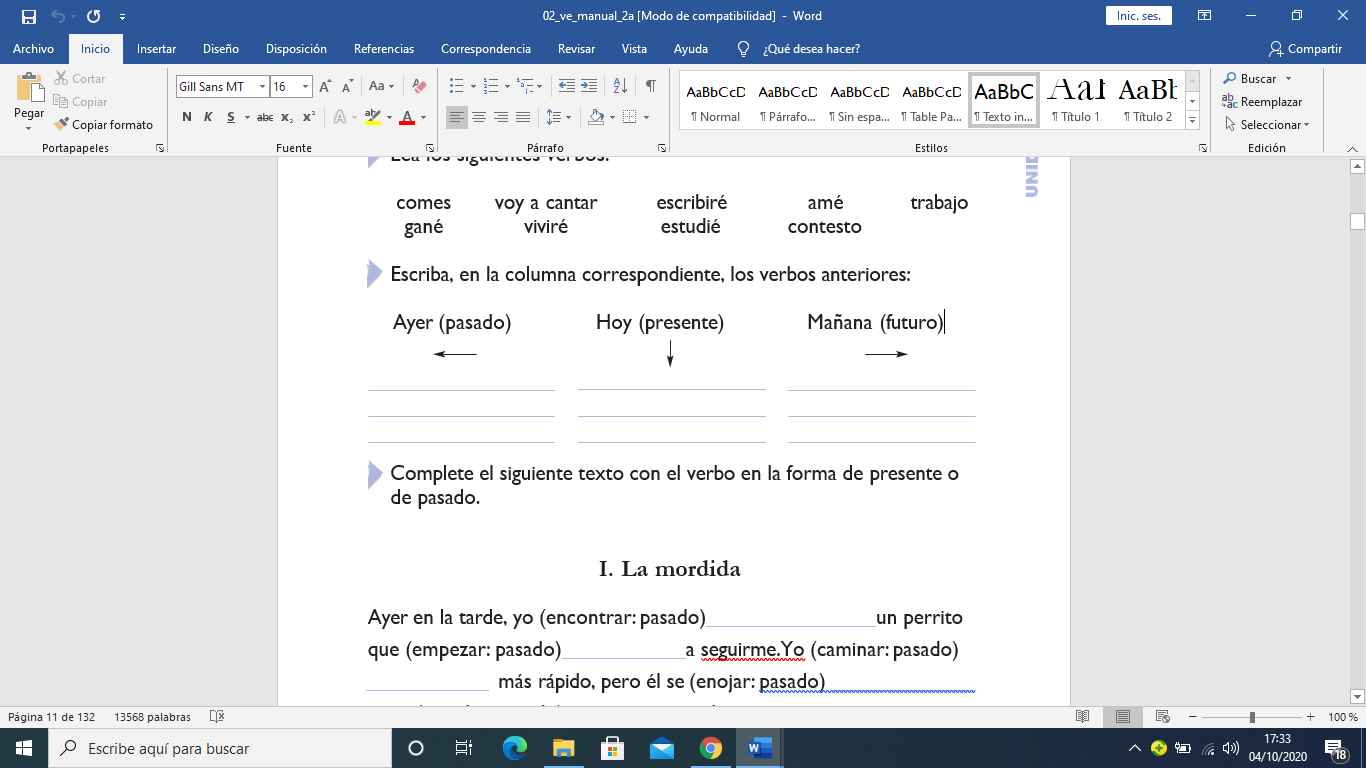 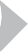 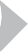 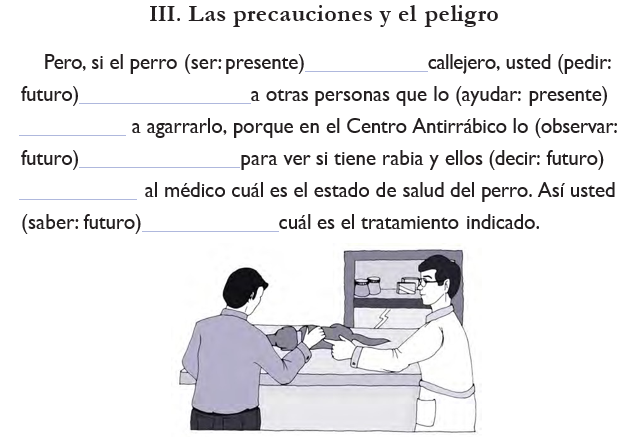 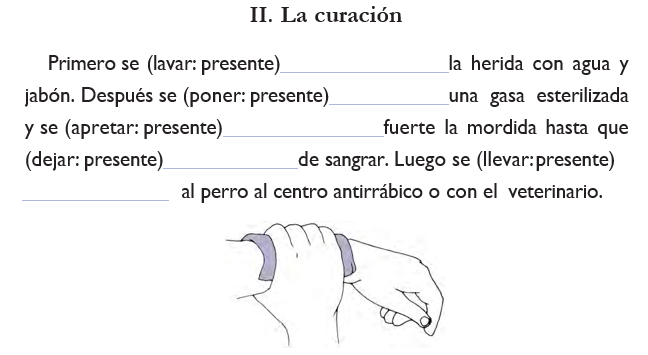 